                                Liceo José Victorino Lastarria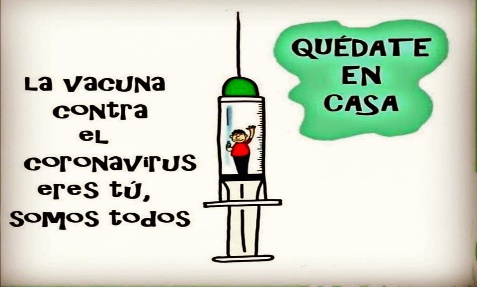                                                  Rancagua                           “Formando Técnicos para el mañana”                                   Unidad Técnico-PedagógicaLENGUA Y LITERATURA PRIMERO MEDIOGUIA RESPUESTAS PIERESPUESTAS DE LA LEYENDA “LA PAPA FRUTO DEL AMOR”¿Cuál es el motivo principal de la leyenda?El origen de la papa¿Por qué esta leyenda se debe considerar propia de Latinoamérica?Porque pertenece a la cultura Inca que abarcó Perú, Bolivia,parte de Argentina y el norte de Chile¿Cuál fue la ley que violaron los amantes?Violaron la leyes sagradas, ya que ella era sacerdotisa del sol¿Cuál fue su castigo?Ser enterrados vivos¿Qué desastres se desencadenaron después de la muerte de los amantes?Los campos se volvieron infértiles, los ríos perdieron su caudal¿Qué enseñanza desprendes de esta historia?El amor entre los jóvenes es tan fuerte que desafía todas las leyes      7.-¿Estarías dispuesto a morir por amor? ¿Por qué?Respuesta personal8.- Elige un producto, lugar, vegetal o animal característico de tu localidad y crea una leyenda para atribuirle un origen mágico poético. Revisa  la ortografía, redacción.Respuesta personalRESPUESTAS CUENTO “EL SUEÑO DEL REY”1.- ¿Cuál de estos otros títulos sería también adecuado para el relato “El sueño del rey”? a.- Una anciana humilde y sabia. b.- La elegante vida del palacio. c.- El rey que cambió su vida. d.- Los ojos mentirosos del rey. 2.- Para construir un cuento cuyos tres primeros párrafos correspondan a los del cuento “El sueño del rey”, ¿cuál de las siguientes secuencias de expresiones clave se puede usar? a.- Había una vez... En cierta ocasión.... Entonces ... b.- Érase que se era ... Por eso .... Por último .... c.- Hace muchos años .... Repentinamente ... Sin embargo .... d.- En tiempos muy remotos ..... Una noche .... Desgraciadamente... 3.- Los objetos que vio el rey en su sueño estaban referidos a: a.- Las cosas que poseía y no quería repartir. b.- Las necesidades que tenían sus súbditos. c.- Lo que lo hacía famoso en toda la comarca. d.- Las ofrendas que los cortesanos le hacían. 4.- En “El sueño del rey” encontramos: I. Una situación inicial. II. Un desenlace trágico. III. Un conflicto dramático. a.- Solo I. 	b.- Solo II.	 c.- Solo III.	 d.- I, II y III. 5.- “El sueño del Rey”, es un cuento: a.- De aventuras.	 b.- Simbólico.	 c.- Mágico. 	d.- De hadas. En las preguntas 6 y 7 el término que mejor reemplaza a la palabra subrayada, sin cambiar el sentido del texto, es: 6.- CONSTRUIAN a) armaban b) ilusionaban c) fabricaban d) edificaban 7.- EXTENDIO a.- alargó b.- alcanzó c.- suscribió d.- desplegóCopia en tu cuaderno las respuestas o en un Word y envíalas a mi correo: maria.martinez@liceo-victorinolastarria.cl